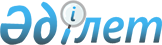 О внесении дополнений в постановление от 18 декабря 2008 года № 1250 "Об определении целевых групп и перечня предприятий, создающих социальные рабочие места лицам, входящим в целевые группы на 2009 год"
					
			Утративший силу
			
			
		
					Постановление Глубоковского районного акимата Восточно-Казахстанской области от 04 июня 2009 года N 185. Зарегистрировано Управлением юстиции Глубоковского района Департамента юстиции Восточно-Казахстанской области 9 июня 2009 года N 5-9-105. Утратило силу - постановлением Глубоковского районного акимата ВКО от 05 января 2010 года N 395

      Сноска. Утратило силу - постановлением Глубоковского районного акимата ВКО от 05.01.2010 N 395.

      В соответствии со статьей 31 Закона Республики Казахстан от 23 января 2001 года № 148 «О местном государственном управлении и самоуправлении в Республике Казахстан», статьями 5, 7 Закона Республики Казахстан от 23 января 2001 года № 149-II «О занятости населения», во исполнение постановления Правительства Республики Казахстан от 6 марта 2009 года № 264 "О мерах по реализации Послания Главы Государства народу Казахстана от 6 марта 2009 года "Через кризис к обновлению и развитию" Глубоковский районный акимат ПОСТАНОВЛЯЕТ:



      1. Внести в постановление Глубоковского районного акимата от 18 декабря 2008 года № 1250 "Об определении целевых групп и перечня предприятий, создающих социальные рабочие места лицам, входящим в целевые группы на 2009 год" (зарегистрированное в Реестре государственной регистрации нормативных правовых актов 15 января 2009 года № 5-9-94, опубликованное в районной газете "Огни Прииртышья" 30 января 2009 года № 5) следующие дополнения:



      1. Пункт 1 дополнить подпунктом 1-1 следующего содержания:

      «1-1. В рамках реализации программы Дорожная карта включить дополнительно в целевые группы:

      1) выпускники школ и профессиональных учебных заведений;

      2) занятые в режиме неполного рабочего времени, в связи с изменением в организации производства, в том числе при реорганизации и (или) сокращения объема работ;

      3) лица, находящиеся в отпуске без сохранения заработной платы;

      4) студенты во время летних каникул;

      5) лица, не работающие длительное время (более одного года)» 



      Пункт 2 дополнить подпунктом 2-1 следующего содержания:

      «2-1. В рамках реализации программы Дорожная карта включить дополнительно в перечень предприятий, создающих социальные рабочие места лицам, входящим в целевые группы, предприятия выполняющие социально-значимые виды работ».

      2. Контроль за исполнением настоящего постановления возложить на заместителя акима района Пономареву М.Н.

      3. Постановление вводится в действие по истечении десяти календарных дней после дня его первого официального опубликования, распространяется на отношения, возникшие с 01 июня 2009 года.       Аким Глубоковского района                   В.Кошелев
					© 2012. РГП на ПХВ «Институт законодательства и правовой информации Республики Казахстан» Министерства юстиции Республики Казахстан
				